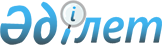 Мәслихаттың 2019 жылғы 30 желтоқсандағы № 337 "Ұзынкөл ауданының 2020-2022 жылдарға арналған аудандық бюджеті туралы" шешіміне өзгерістер мен толықтыру енгізу туралы
					
			Мерзімі біткен
			
			
		
					Қостанай облысы Ұзынкөл ауданы мәслихатының 2020 жылғы 13 сәуірдегі № 362 шешімі. Қостанай облысының Әділет департаментінде 2020 жылғы 15 сәуірде № 9121 болып тіркелді. Мерзімі өткендіктен қолданыс тоқтатылды
      2008 жылғы 4 желтоқсандағы Қазақстан Республикасы Бюджет кодексінің 106 және 109-баптарына, "Қазақстан Республикасындағы жергілікті мемлекеттік басқару және өзін-өзі басқару туралы" 2001 жылғы 23 қаңтардағы Қазақстан Республикасы Заңының 6-бабына сәйкес Ұзынкөл аудандық мәслихаты ШЕШІМ ҚАБЫЛДАДЫ:
      1. Мәслихаттың "Ұзынкөл ауданының 2020-2022 жылдарға арналған аудандық бюджеті туралы" 2019 жылғы 30 желтоқсандағы № 337 шешіміне (2019 жылғы 31 желтоқсандағы Қазақстан Республикасы нормативтік құқықтық актілерінің эталондық бақылау банкінде жарияланған, Нормативтік құқықтық актілерді мемлекеттік тіркеу тізілімінде № 8858 болып тіркелген) мынадай өзгерістер мен толықтыру енгізілсін:
      көрсетілген шешімнің 1-тармағы жаңа редакцияда жазылсын:
      "1. Ұзынкөл ауданының 2020-2022 жылдарға арналған аудандық бюджеті тиісінше 1, 2 және 3-қосымшаларға сәйкес, оның ішінде 2020 жылға мынадай көлемдерде бекітілсін:
      1) кірістер – 4227048,2 мың теңге, оның iшiнде:
      салықтық түсімдер бойынша – 876374,0 мың теңге;
      салықтық емес түсімдер бойынша – 3024,0 мың теңге;
      негiзгi капиталды сатудан түсетiн түсiмдер бойынша – 5176,0 мың теңге;
      трансферттер түсімі бойынша – 3342474,2 мың теңге;
      2) шығындар – 4667771,2 мың теңге;
      3) таза бюджеттiк кредиттеу – 18560,0 мың теңге, оның iшiнде:
      бюджеттiк кредиттер – 31812,0 мың теңге;
      бюджеттiк кредиттердi өтеу – 13252,0 мың теңге;
      4) қаржы активтерiмен операциялар бойынша сальдо – 53676,0 мың теңге, оның iшiнде:
      қаржы активтерiн сатып алу – 53676,0 мың теңге;
      мемлекеттің қаржы активтерін сатудан түсетін түсімдер – 0,0 мың теңге;
      5) бюджет тапшылығы (профициті) – -512959,0 мың теңге;
      6) бюджет тапшылығын қаржыландыру (профицитін пайдалану) – 512959,0 мың теңге.";
      көрсетілген шешім мынадай мазмұндағы 3-1 тармақпен толықтырылсын:
      "3-1. 2020 жылға арналған аудандық бюджетте нысаналы трансферттерді 13776,4 мың теңге сомасында қайтару көзделгені ескерілсін, оның ішінде:
      Қазақстан Республикасының Ұлттық қорға 13571,8 мың теңге сомасында;
      республикалық бюджетке 178,7 мың теңге сомасында;
      облыстық бюджетке 25,9 мың теңге сомасында.";
      көрсетілген шешімнің 4- тармағы жаңа редакцияда жазылсын:
      "4. 2020 жылға арналған аудандық бюджетте облыстық бюджеттен ағымдағы нысаналы трансферттер түсімінің көзделгені ескерілсін, оның ішінде:
      Абай көшесін орташа жөндеуге;
      ауданның мемлекеттік органдары үшін қызметтік автокөліктерді сатып алуға;
      Ұзынкөл ауданының Новопокров орта мектебін ағымдағы жөндеуге;
      мектеп ғимараттарынан қазандықтарды шығаруға және қазандықтарды сатып алуға;
      сандық білім беру инфрақұрылымын құруға;
      орта білім беру ұйымдарын және мектепке дейінгі ұйымдарды бейнебақылау камераларымен жарақтандыруға;
      бастауыш, негізгі және жалпы орта білім беру қызметкерлеріне дәптерлер мен жазба жұмыстарын тексергені үшін қосымша ақы мөлшерін ұлғайтуға;
      бастауыш, негізгі және жалпы орта білім беру ұйымдарының қызметкерлеріне сынып жетекшілігі үшін қосымша ақының мөлшерін ұлғайтуға;
      жаңартылған білім беру мазмұны жағдайларында жұмыс істеу үшін бастауыш, негізгі және жалпы орта білім беретін оқу бағдарламаларын іске асыратын білім беру ұйымдарының мұғалімдеріне қосымша ақы төлеуге;
      магистр дәрежесі бар мұғалімдерге қосымша ақы төлеуге;
      жас мұғалімдерге тәлімгерлігік үшін мұғалімдерге қосымша ақы төлеуге;
      мектептердің педагог-психологтарының лауазымдық айлықақыларының мөлшерін ұлғайтуға;
      мемлекеттік орта білім беру ұйымдарының педагогтеріне ұзақтығы 42 күнтізбелік күн жыл сайынғы ақылы еңбек демалысын 56 күнге дейін ұзартуға;
      мемлекеттік мектепке дейінгі білім беру ұйымдарының педагогтеріне ұзақтығы 42 күнтізбелік күн жыл сайынғы ақылы еңбек 56 күнге дейін демалысын ұзартуға;
      Ұлы Отан соғысындағы Жеңістің 75 жылдығын мерекелеу құрметіне біржолғы төлемге;
      Нәтижелі жұмыспен қамтуды және жаппай кәсіпкерлікті дамытудың 2017-2021 жылдарға арналған "Еңбек" бағдарламасы шеңберінде мобильді орталықтардағы оқытуды қосқанда еңбек нарығында сұранысқа ие кәсіптер мен дағдылар бойынша жұмысшы кадрларды қысқа мерзімді кәсіптік оқытуға;
      Нәтижелі жұмыспен қамтуды және жаппай кәсіпкерлікті дамытудың 2017-2021 жылдарға арналған "Еңбек" бағдарламасы шеңберінде оралмандармен қоныс аударушылар үшін тұрғын үйді жалдау (жалға алу) бойынша шығыстарды өтеуге;
      білім беру ұйымдарында жоғары жылдамдықтығы интернет қосу;
      білім беру ұйымдарында жылы дәретханаларды орнату.".
      көрсетілген шешімнің 7-тармағы жаңа редакцияда жазылсын:
      "7. 2020 жылға арналған аудандық бюджетте кредиттер түсімі көзделгені ескерілсін:
      республикалық бюджеттен мамандарды әлеуметтік қолдау шараларын іске асыру үшін;
      облыстық бюджеттен Жұмыспен қамту жол картасы шеңберінде шараларды қаржыландыру үшін аудандық бюджеттерді кредиттеуге.";
      көрсетілген шешімнің 1-қосымшасы осы шешімнің қосымшасына сәйкес жаңа редакцияда жазылсын.
      2. Осы шешім 2020 жылғы 1 қаңтардан бастап қолданысқа енгізіледі 2020 жылға арналған аудандық бюджет
					© 2012. Қазақстан Республикасы Әділет министрлігінің «Қазақстан Республикасының Заңнама және құқықтық ақпарат институты» ШЖҚ РМК
				
      Сессия төрағасы 

Н. Булатов

      Ұзынкөл аудандық мәслихатының хатшысы 

А. Бараншина
Мәслихатының
2020 жылғы 13 сәуірдегі
№ 362 шешіміне
1-қосымшаМәслихатының
2019 жылғы 30 желтоқсандағы
№ 337 шешіміне
1-қосымша
Санаты
Санаты
Санаты
Санаты
Санаты
Сома, мың теңге
Сыныбы
Сыныбы
Сыныбы
Сыныбы
Сома, мың теңге
Кіші сыныбы
Кіші сыныбы
Кіші сыныбы
Сома, мың теңге
Атауы
Сома, мың теңге
I. Кірістер
4227048,2
1
Салықтық түсімдер
876374,0
01
Табыс салығы
435321,0
1
Корпоративтік табыс салығы
42000,0
2
Жеке табыс салығы
393321,0
03
Әлеуметтiк салық
280083,0
1
Әлеуметтік салық
280083,0
04
Меншiкке салынатын салықтар
66126,0
1
Мүлiкке салынатын салықтар
66126,0
05
Тауарларға, жұмыстарға және қызметтерге салынатын iшкi салықтар 
91741,0
2
Акциздер
1605,0
3
Табиғи және басқа да ресурстарды пайдаланғаны үшiн түсетiн түсiмдер
84000,0
4
Кәсiпкерлiк және кәсiби қызметтi жүргiзгенi үшiн алынатын алымдар
6136,0
08
Заңдық маңызы бар әрекеттерді жасағаны және (немесе) оған уәкілеттігі бар мемлекеттік органдар немесе лауазымды адамдар құжаттар бергені үшін алынатын міндетті төлемдер
3103,0
1
Мемлекеттік баж
3103,0
2
Салықтық емес түсiмдер
3024,0
01
Мемлекеттік меншіктен түсетін кірістер
924,0
5
Мемлекет меншігіндегі мүлікті жалға беруден түсетін кірістер
924,0
06
Басқа да салықтық емес түсiмдер
2100,0
1
Басқа да салықтық емес түсiмдер
2100,0
3
Негізгі капиталды сатудан түсетін түсімдер
5176,0
01
Мемлекеттік мекемелерге бекітілген мемлекеттік мүлікті сату
4500,0
1
Мемлекеттік мекемелерге бекітілген мемлекеттік мүлікті сату
4500,0
03
Жердi және материалдық емес активтердi сату
676,0
1
Жерді сату
429,0
2
Материалдық емес активтерді сату
247,0
4
Трансферттердің түсімдері
3342474,2
02
Мемлекеттiк басқарудың жоғары тұрған органдарынан түсетiн трансферттер
3342474,2
2
Облыстық бюджеттен түсетiн трансферттер
3342474,2
Функционалдық топ 
Функционалдық топ 
Функционалдық топ 
Функционалдық топ 
Функционалдық топ 
Сома, мың теңге
Кіші функция 
Кіші функция 
Кіші функция 
Кіші функция 
Сома, мың теңге
Бюджеттік бағдарламалардың әкімшісі
Бюджеттік бағдарламалардың әкімшісі
Бюджеттік бағдарламалардың әкімшісі
Сома, мың теңге
Бағдарлама
Бағдарлама
Сома, мың теңге
Атауы
Сома, мың теңге
II. Шығындар
4667771,2
01
Жалпы сипаттағы мемлекеттiк қызметтер 
296379,0
1
Мемлекеттiк басқарудың жалпы функцияларын орындайтын өкiлдi, атқарушы және басқа органдар
111824,0
112
Аудан (облыстық маңызы бар қала) мәслихатының аппараты
16991,0
001
Аудан (облыстық маңызы бар қала) мәслихатының қызметін қамтамасыз ету жөніндегі қызметтер
16991,0
122
Аудан (облыстық маңызы бар қала) әкімінің аппараты
94833,0
001
Аудан (облыстық маңызы бар қала) әкімінің қызметін қамтамасыз ету жөніндегі қызметтер
94833,0
2
Қаржылық қызмет
24832,0
452
Ауданның (облыстық маңызы бар қаланың) қаржы бөлімі
24832,0
001
Ауданның (облыстық маңызы бар қаланың) бюджетін орындау және коммуналдық меншігін басқару саласындағы мемлекеттік саясатты іске асыру жөніндегі қызметтер
23336,0
003
Салық салу мақсатында мүлікті бағалауды жүргізу
912,0
010
Жекешелендіру, коммуналдық меншікті басқару, жекешелендіруден кейінгі қызмет және осыған байланысты дауларды реттеу
584,0
5
Жоспарлау және статистикалық қызмет
19037,0
453
Ауданның (облыстық маңызы бар қаланың) экономика және бюджеттік жоспарлау бөлімі
19037,0
001
Экономикалық саясатты, мемлекеттік жоспарлау жүйесін қалыптастыру және дамыту саласындағы мемлекеттік саясатты іске асыру жөніндегі қызметтер
19037,0
9
Жалпы сипаттағы өзге де мемлекеттiк қызметтер
140686,0
458
Ауданның (облыстық маңызы бар қаланың) тұрғын үй-коммуналдық шаруашылығы, жолаушылар көлігі және автомобиль жолдары бөлімі
140686,0
001
Жергілікті деңгейде тұрғын үй-коммуналдық шаруашылығы, жолаушылар көлігі және автомобиль жолдары саласындағы мемлекеттік саясатты іске асыру жөніндегі қызметтер
10686,0
113
Жергілікті бюджеттерден берілетін ағымдағы нысаналы трансферттер
130000,0
02
Қорғаныс
18128,2
1
Әскери мұқтаждар
11341,0
122
Аудан (облыстық маңызы бар қала) әкімінің аппараты
11341,0
005
Жалпыға бірдей әскери міндетті атқару шеңберіндегі іс-шаралар
11341,0
2
Төтенше жағдайлар жөніндегі жұмыстарды ұйымдастыру
6787,2
122
Аудан (облыстық маңызы бар қала) әкімінің аппараты
6787,2
006
Аудан (облыстық маңызы бар қала) ауқымындағы төтенше жағдайлардың алдын алу және оларды жою
6658,2
007
Аудандық (қалалық) ауқымдағы дала өрттерінің, сондай-ақ мемлекеттік өртке қарсы қызмет органдары құрылмаған елді мекендерде өрттердің алдын алу және оларды сөндіру жөніндегі іс-шаралар
129,0
03
Қоғамдық тәртіп, қауіпсіздік, құқықтық, сот, қылмыстық-атқару қызметі
373,0
9
Қоғамдық тәртіп және қауіпсіздік саласындағы басқа да қызметтер
373,0
458
Ауданның (облыстық маңызы бар қаланың) тұрғын үй-коммуналдық шаруашылығы, жолаушылар көлігі және автомобиль жолдары бөлімі
373,0
021
Елдi мекендерде жол қозғалысы қауiпсiздiгін қамтамасыз ету
373,0
04
Бiлiм беру
2360760,3
1
Мектепке дейiнгi тәрбие және оқыту
18728,0
464
Ауданның (облыстық маңызы бар қаланың) білім бөлімі
18728,0
040
Мектепке дейінгі білім беру ұйымдарында мемлекеттік білім беру тапсырысын іске асыруға 
18728,0
2
Бастауыш, негізгі орта және жалпы орта білім беру
2054738,3
464
Ауданның (облыстық маңызы бар қаланың) білім бөлімі
2012546,3
003
Жалпы білім беру
1983008,3
006
Балаларға қосымша білім беру
29538,0
465
Ауданның (облыстық маңызы бар қаланың) дене шынықтыру және спорт бөлімі
42192,0
017
Балалар мен жасөспірімдерге спорт бойынша қосымша білім беру
42192,0
9
Бiлiм беру саласындағы өзге де қызметтер
287294,0
464
Ауданның (облыстық маңызы бар қаланың) білім бөлімі
287294,0
001
Жергілікті деңгейде білім беру саласындағы мемлекеттік саясатты іске асыру жөніндегі қызметтер
16868,0
005
Ауданның (облыстық маңызы бар қаланың) мемлекеттік білім беру мекемелер үшін оқулықтар мен оқу-әдiстемелiк кешендерді сатып алу және жеткізу
28268,0
015
Жетім баланы (жетім балаларды) және ата-аналарының қамқорынсыз қалған баланы (балаларды) күтіп-ұстауға қамқоршыларға (қорғаншыларға) ай сайынға ақшалай қаражат төлемі
11487,0
067
Ведомстволық бағыныстағы мемлекеттік мекемелер мен ұйымдардың күрделі шығыстары
203657,0
113
Жергілікті бюджеттерден берілетін ағымдағы нысаналы трансферттер
27014,0
06
Әлеуметтiк көмек және әлеуметтiк қамсыздандыру
304372,5
1
Әлеуметтiк қамсыздандыру
37175,0
451
Ауданның (облыстық маңызы бар қаланың) жұмыспен қамту және әлеуметтік бағдарламалар бөлімі
32263,0
005
Мемлекеттік атаулы әлеуметтік көмек 
32263,0
464
Ауданның (облыстық маңызы бар қаланың) білім бөлімі
4912,0
030
Патронат тәрбиешілерге берілген баланы (балаларды) асырап бағу 
4912,0
2
Әлеуметтiк көмек
134293,9
451
Ауданның (облыстық маңызы бар қаланың) жұмыспен қамту және әлеуметтік бағдарламалар бөлімі
134293,9
002
Жұмыспен қамту бағдарламасы
61781,0
007
Жергілікті өкілетті органдардың шешімі бойынша мұқтаж азаматтардың жекелеген топтарына әлеуметтік көмек
10125,9
010
Үйден тәрбиеленіп оқытылатын мүгедек балаларды материалдық қамтамасыз ету
1074,0
014
Мұқтаж азаматтарға үйде әлеуметтiк көмек көрсету
36256,0
017
Оңалтудың жеке бағдарламасына сәйкес мұқтаж мүгедектердi мiндеттi гигиеналық құралдармен қамтамасыз ету, қозғалуға қиындығы бар бірінші топтағы мүгедектерге жеке көмекшінің және есту бойынша мүгедектерге қолмен көрсететiн тіл маманының қызметтерін ұсыну
2639,0
023
Жұмыспен қамту орталықтарының қызметін қамтамасыз ету
22418,0
9
Әлеуметтiк көмек және әлеуметтiк қамтамасыз ету салаларындағы өзге де қызметтер
132903,6
451
Ауданның (облыстық маңызы бар қаланың) жұмыспен қамту және әлеуметтік бағдарламалар бөлімі
32903,6
001
Жергілікті деңгейде халық үшін әлеуметтік бағдарламаларды жұмыспен қамтуды қамтамасыз етуді іске асыру саласындағы мемлекеттік саясатты іске асыру жөніндегі қызметтер
27636,6
011
Жәрдемақыларды және басқа да әлеуметтік төлемдерді есептеу, төлеу мен жеткізу бойынша қызметтерге ақы төлеу
94,0
050
Қазақстан Республикасында мүгедектердің құқықтарын қамтамасыз етуге және өмір сүру сапасын жақсарту
5173,0
458
Ауданның (облыстық маңызы бар қаланың) тұрғын үй-коммуналдық шаруашылығы, жолаушылар көлігі және автомобиль жолдары бөлімі
100000,0
088
Жұмыспен қамту жол картасы шеңберінде шараларды қаржыландыру үшін аудандық маңызы бар қаланың, ауылдың, кенттің, ауылдық округтің бюджеттеріне кредит беру
100000,0
07
Тұрғын үй-коммуналдық шаруашылық
512707,0
1
Тұрғын үй шаруашылығы
5653,0
466
Ауданның (облыстық маңызы бар қаланың) сәулет, қала құрылысы және құрылыс бөлімі
5653,0
003
Коммуналдық тұрғын үй қорының тұрғын үйін жобалау және (немесе) салу, реконструкциялау
5653,0
2
Коммуналдық шаруашылық
504450,0
458
Ауданның (облыстық маңызы бар қаланың) тұрғын үй-коммуналдық шаруашылығы, жолаушылар көлігі және автомобиль жолдары бөлімі
6953,0
012
Сумен жабдықтау және су бұру жүйесінің жұмыс істеуі
2183,0
058
Елді мекендердегі сумен жабдықтау және су бұру жүйелерін дамыту
4770,0
466
Ауданның (облыстық маңызы бар қаланың) сәулет, қала құрылысы және құрылыс бөлімі
497497,0
058
Елді мекендердегі сумен жабдықтау және су бұру жүйелерін дамыту
497497,0
3
Елді-мекендерді көркейту
2604,0
458
Ауданның (облыстық маңызы бар қаланың) тұрғын үй-коммуналдық шаруашылығы, жолаушылар көлігі және автомобиль жолдары бөлімі
2604,0
015
Елді мекендердегі көшелерді жарықтандыру
1848,0
016
Елдi мекендердiң санитариясын қамтамасыз ету
756,0
08
Мәдениет, спорт, туризм және ақпараттық кеңістiк
172437,0
1
Мәдениет саласындағы қызмет
60760,0
455
Ауданның (облыстық маңызы бар қаланың) мәдениет және тілдерді дамыту бөлімі
60760,0
003
Мәдени-демалыс жұмысын қолдау
60760,0
2
Спорт
33021,0
465
Ауданның (облыстық маңызы бар қаланың) дене шынықтыру және спорт бөлімі
20527,0
001
Жергілікті деңгейде дене шынықтыру және спорт саласындағы мемлекеттік саясатты іске асыру жөніндегі қызметтер
7809,0
005
Ұлттық және бұқаралық спорт түрлерін дамыту
3563,0
006
Аудандық (облыстық маңызы бар қалалық) деңгейде спорттық жарыстар өткiзу
3310,0
007
Әртүрлi спорт түрлерi бойынша аудан (облыстық маңызы бар қала) құрама командаларының мүшелерiн дайындау және олардың облыстық спорт жарыстарына қатысуы
5845,0
466
Ауданның (облыстық маңызы бар қаланың) сәулет, қала құрылысы және құрылыс бөлімі
12494,0
008
Cпорт объектілерін дамыту
12494,0
3
Ақпараттық кеңiстiк
53879,0
455
Ауданның (облыстық маңызы бар қаланың) мәдениет және тілдерді дамыту бөлімі
49629,0
006
Аудандық (қалалық) кiтапханалардың жұмыс iстеуi
34804,0
007
Мемлекеттiк тiлдi және Қазақстан халқының басқа да тiлдерін дамыту
14825,0
456
Ауданның (облыстық маңызы бар қаланың) ішкі саясат бөлімі
4250,0
002
Мемлекеттік ақпараттық саясат жүргізу жөніндегі қызметтер
4250,0
9
Мәдениет, спорт, туризм және ақпараттық кеңiстiктi ұйымдастыру жөнiндегi өзге де қызметтер
24777,0
455
Ауданның (облыстық маңызы бар қаланың) мәдениет және тілдерді дамыту бөлімі
10517,0
001
Жергілікті деңгейде тілдерді және мәдениетті дамыту саласындағы мемлекеттік саясатты іске асыру жөніндегі қызметтер
10517,0
456
Ауданның (облыстық маңызы бар қаланың) ішкі саясат бөлімі
14260,0
001
Жергілікті деңгейде ақпарат, мемлекеттілікті нығайту және азаматтардың әлеуметтік сенімділігін қалыптастыру саласында мемлекеттік саясатты іске асыру жөніндегі қызметтер
8669,0
003
Жастар саясаты саласында іс-шараларды іске асыру
5591,0
9
Отын-энергетика кешенi және жер қойнауын пайдалану
16541,7
1
Отын және энергетика
16541,7
466
Ауданның (облыстық маңызы бар қаланың) сәулет, қала құрылысы және құрылыс бөлімі
16541,7
009
Жылу-энергетикалық жүйені дамыту
16541,7
10
Ауыл, су, орман, балық шаруашылығы, ерекше қорғалатын табиғи аумақтар, қоршаған ортаны және жануарлар дүниесін қорғау, жер қатынастары
40485,5
1
Ауыл шаруашылығы
20812,5
462
Ауданның (облыстық маңызы бар қаланың) ауыл шаруашылығы бөлімі
18418,0
001
Жергілікті деңгейде ауыл шаруашылығы саласындағы мемлекеттік саясатты іске асыру жөніндегі қызметтер
18418,0
473
Ауданның (облыстық маңызы бар қаланың) ветеринария бөлімі
2394,5
001
Жергілікті деңгейде ветеринария саласындағы мемлекеттік саясатты іске асыру жөніндегі қызметтер
2394,5
6
Жер қатынастары
11579,0
463
Ауданның (облыстық маңызы бар қаланың) жер қатынастары бөлімі
11579,0
001
Аудан (облыстық маңызы бар қала) аумағында жер қатынастарын реттеу саласындағы мемлекеттік саясатты іске асыру жөніндегі қызметтер
11579,0
9
Ауыл, су, орман, балық шаруашылығы, қоршаған ортаны қорғау және жер қатынастары саласындағы басқа да қызметтер
8094,0
453
Ауданның (облыстық маңызы бар қаланың) экономика және бюджеттік жоспарлау бөлімі
8094,0
099
Мамандарға әлеуметтік қолдау көрсету жөніндегі шараларды іске асыру
8094,0
11
Өнеркәсіп, сәулет, қала құрылысы және құрылыс қызметі
15636,0
2
Сәулет, қала құрылысы және құрылыс қызметі
15636,0
466
Ауданның (облыстық маңызы бар қаланың) сәулет, қала құрылысы және құрылыс бөлімі
15636,0
001
Құрылыс, облыс қалаларының, аудандарының және елді мекендерінің сәулеттік бейнесін жақсарту саласындағы мемлекеттік саясатты іске асыру және ауданның (облыстық маңызы бар қаланың) аумағын оңтайла және тиімді қала құрылыстық игеруді қамтамасыз ету жөніндегі қызметтер
9604,0
013
Аудан аумағында қала құрылысын дамытудың кешенді схемаларын, аудандық (облыстық) маңызы бар қалалардың, кенттердің және өзге де ауылдық елді мекендердің бас жоспарларын әзірлеу
6032,0
12
Көлiк және коммуникация
458105,6
1
Автомобиль көлiгi
458105,6
458
Ауданның (облыстық маңызы бар қаланың) тұрғын үй-коммуналдық шаруашылығы, жолаушылар көлігі және автомобиль жолдары бөлімі
458105,6
023
Автомобиль жолдарының жұмыс істеуін қамтамасыз ету
78683,0
045
Аудандық маңызы бар автомобиль жолдарын және елді-мекендердің көшелерін күрделі және орташа жөндеу
379422,6
13
Басқалар
17079,0
3
Кәсiпкерлiк қызметтi қолдау және бәсекелестікті қорғау
8233,0
469
Ауданның (облыстық маңызы бар қаланың) кәсіпкерлік бөлімі
8233,0
001
Жергілікті деңгейде кәсіпкерлікті дамыту саласындағы мемлекеттік саясатты іске асыру жөніндегі қызметтер
8233,0
9
Басқалар
8846,0
452
Ауданның (облыстық маңызы бар қаланың) қаржы бөлімі
8846,0
012
Ауданның (облыстық маңызы бар қаланың) жергілікті атқарушы органының резерві
8846,0
14
Борышқа қызмет көрсету
12,0
1
Борышқа қызмет көрсету
12,0
452
Ауданның (облыстық маңызы бар қаланың) қаржы бөлімі
12,0
013
Жергілікті атқарушы органдардың облыстық бюджеттен қарыздар бойынша сыйақылар мен өзге де төлемдерді төлеу бойынша борышына қызмет көрсету
12,0
15
Трансферттер
454754,4
1
Трансферттер
454754,4
452
Ауданның (облыстық маңызы бар қаланың) қаржы бөлімі
454754,4
006
Пайдаланылмаған (толық пайдаланылмаған) нысаналы трансферттерді қайтару
204,6
038
Субвенциялар
440978,0
054
Қазақстан Республикасының Ұлттық қорынан берілетін нысаналы трансферт есебінен республикалық бюджеттен бөлінген пайдаланылмаған (түгел пайдаланылмаған) нысаналы трансферттердің сомасын қайтару
13571,8
III. Таза бюджеттік кредиттеу
18560,0
Бюджеттік кредиттер
31812,0
10
Ауыл су, орман, балық шаруашылығы, ерекше қорғалатын табиғи аумақтар, қоршаған ортаны және жануарлар дүниесін қорғау, жер қатынастары
31812,0
9
Ауыл, су, орман, балық шаруашылығы, қоршаған ортаны қорғау және жер қатынастары саласындағы басқа да қызметтер
31812,0
453
Ауданның (облыстық маңызы бар қаланың) экономика және бюджеттік жоспарлау бөлімі
31812,0
006
Мамандарды әлеуметтік қолдау шараларын іске асыру үшін бюджеттік кредиттер
31812,0
Санаты
Санаты
Санаты
Санаты
Санаты
Сома, мың теңге
Сыныбы
Сыныбы
Сыныбы
Сыныбы
Сома, мың теңге
Кіші сыныбы
Кіші сыныбы
Кіші сыныбы
Сома, мың теңге
Атауы
Сома, мың теңге
5
Бюджеттік кредиттерді өтеу
13252,0
01
Бюджеттік кредиттерді өтеу
13252,0
1
1
Мемлекеттік бюджеттен берілген бюджеттік кредиттерді өтеу
13252,0
IV. Қаржы активтерімен операциялар бойынша сальдо
53676,0
Функционалдық топ 
Функционалдық топ 
Функционалдық топ 
Функционалдық топ 
Функционалдық топ 
Сома, мың теңге
Кіші функция 
Кіші функция 
Кіші функция 
Кіші функция 
Сома, мың теңге
Бюджеттік бағдарламалардың әкімшісі
Бюджеттік бағдарламалардың әкімшісі
Бюджеттік бағдарламалардың әкімшісі
Сома, мың теңге
Бағдарлама
Бағдарлама
Сома, мың теңге
Атауы
Сома, мың теңге
13
Басқалар
53676,0
9
Басқалар
53676,0
458
Ауданның (облыстық маңызы бар қаланың) тұрғын үй-коммуналдық шаруашылығы, жолаушылар көлігі және автомобиль жолдары бөлімі
53676,0
065
Заңды тұлғалардың жарғылық капиталын қалыптастыру немесе ұлғайту
53676,0
Санаты
Санаты
Санаты
Санаты
Санаты
Сома, мың теңге
Сыныбы
Сыныбы
Сыныбы
Сыныбы
Сома, мың теңге
Кіші сыныбы
Кіші сыныбы
Кіші сыныбы
Сома, мың теңге
Атауы
Сома, мың теңге
6
Мемлекеттің қаржы активтерін сатудан түсетін түсімдер
0,0
01
Мемлекеттің қаржы активтерін сатудан түсетін түсімдер
0,0
1
1
Қаржы активтерін ел ішінде сатудан түсетін түсімдер
0,0
V. Бюджет тапшылығы (профициті)
-512959,0
VI. Бюджет тапшылығын қаржыландыру (профицитін пайдалану)
512959,0